Publicado en Sevilla  el 15/03/2019 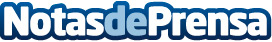 Aumenta el número de asesorías online, según Asesoría IntegralLa llegada de las nuevas tecnologías a este sector ha propiciado distintos cambiosDatos de contacto:Saborido Asesores https://saboridoasesores.com955 700 590 Nota de prensa publicada en: https://www.notasdeprensa.es/aumenta-el-numero-de-asesorias-online-segun Categorias: Emprendedores Recursos humanos Consultoría http://www.notasdeprensa.es